August 29, 2023Dear :You recently indicated an interest in reporting your Job Openings and Labor Turnover Survey (JOLTS) data each month using our Internet system. I would like to welcome you to JOLTS Internet reporting. The JOLTS Internet reporting site is available 24 hours a day, 7 days a week for you to enter your data. It will take approximately 2 weeks for us to add your report number to the Internet reporting site. It will be ready by the time you need to report data again. When it is time to report through the Internet, please go to the BLS Internet Data Collection System site at https://joltsdata.bls.gov. Please note that the 's' in 'https' is required. Once you've reached our site, enter your JOLTS report number and the letters displayed in the box and then click the "I Accept" button.To help you remember to report your data, we will send you an Advance Notice message monthly by e-mail to remind you that we will soon be collecting data for a new month. If we do not hear from you as our deadline approaches, we may also send you a second reminder message by e-mail.We look forward to receiving your data by the Internet. If you have any questions or concerns, please feel free to contact us at 1-833-985-9693 or by e-mail at JOLTSWebHelp@bls.gov.Thank you for your cooperation.Best regards, <EMAIL_REMINDER_SIGN_NAME>Data Collection Center ManagerBureau of Labor StatisticsEnclosures Department of LaborBureau of Labor Statistics2300 Main St., STE 1104Kansas City, MO 64108833-985-9693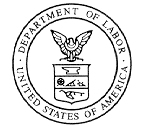 